心理学から見た現場安全の落とし穴『注意』注意について　講演会資料（抜粋）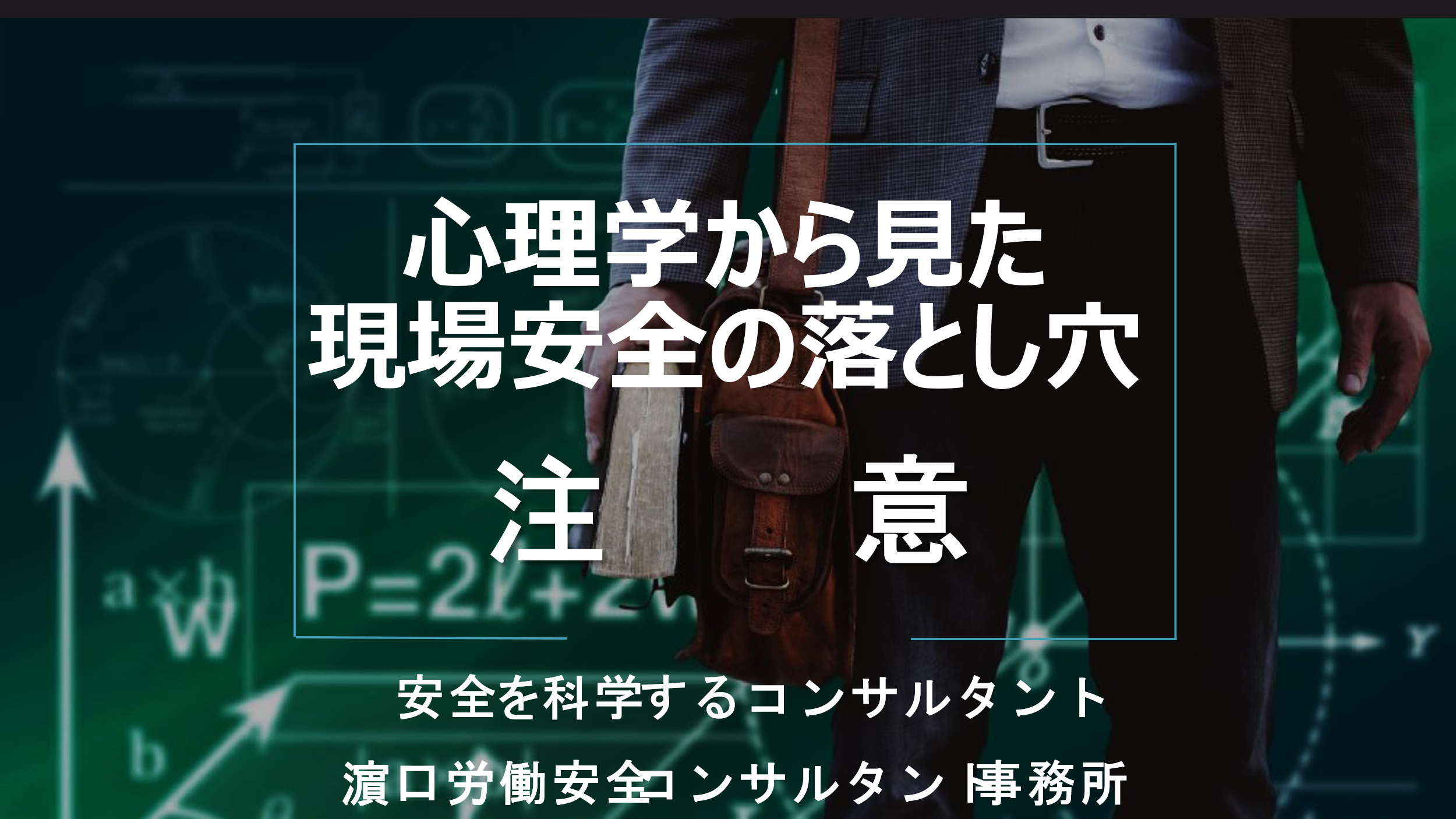 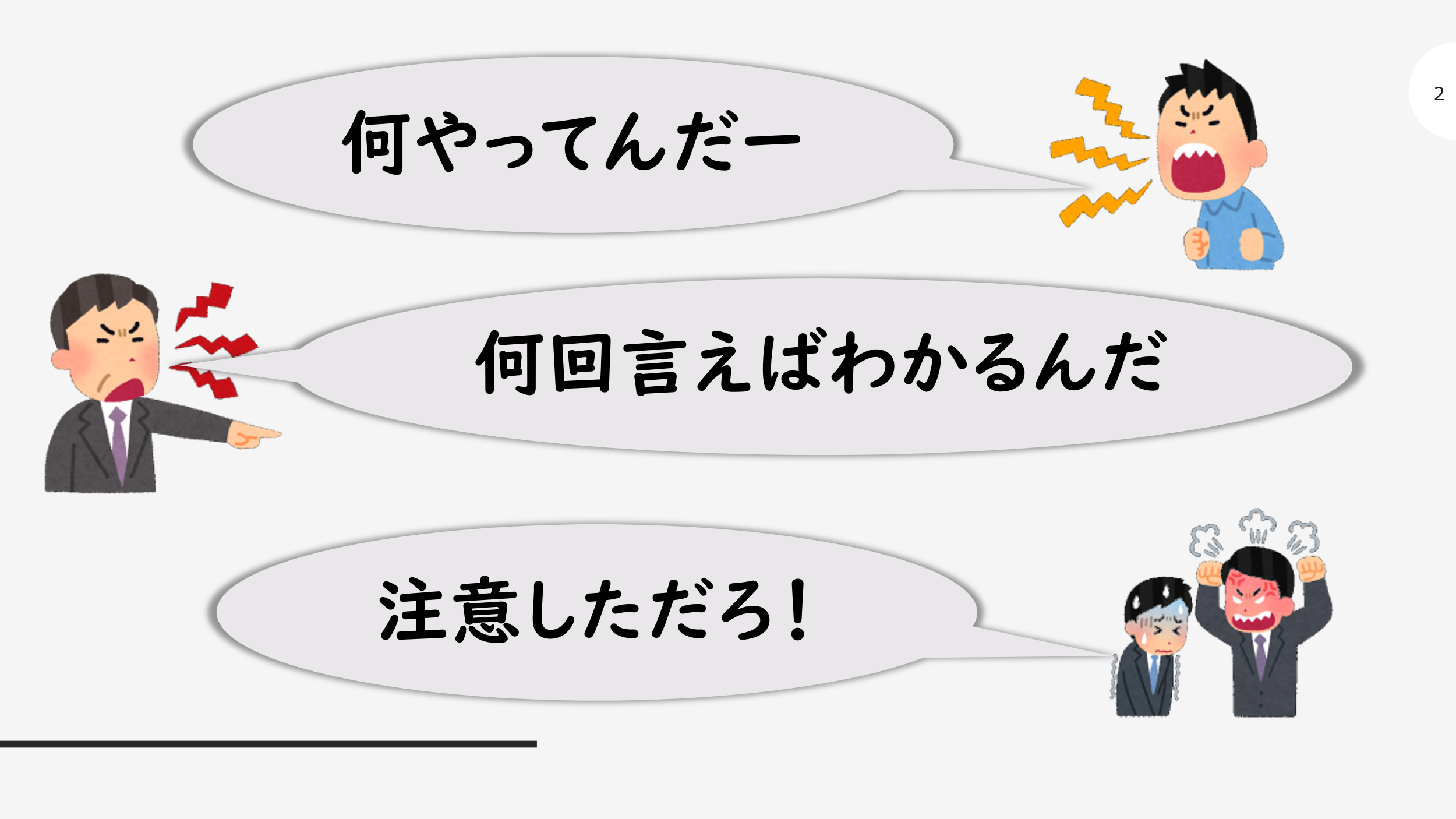 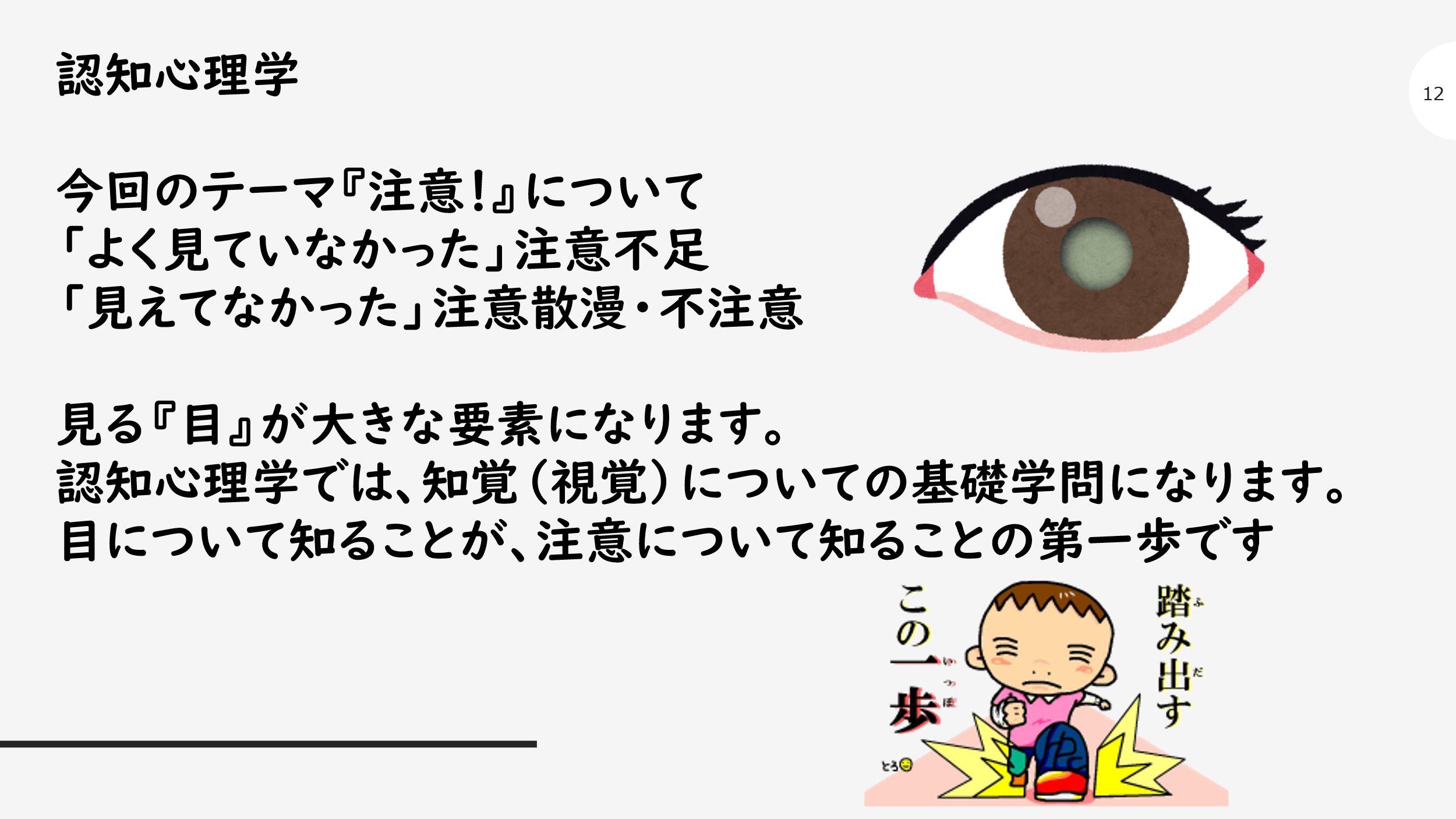 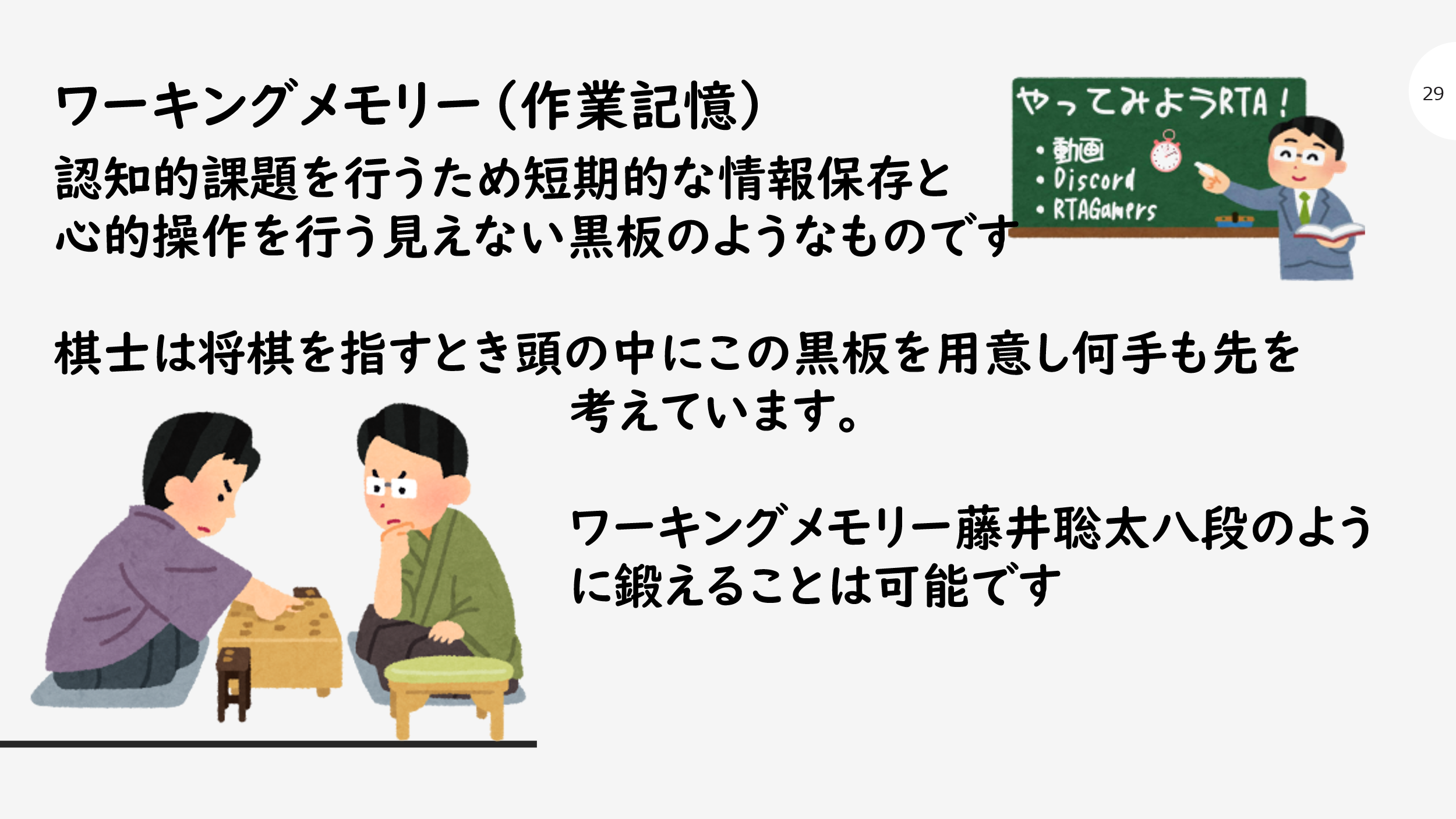 